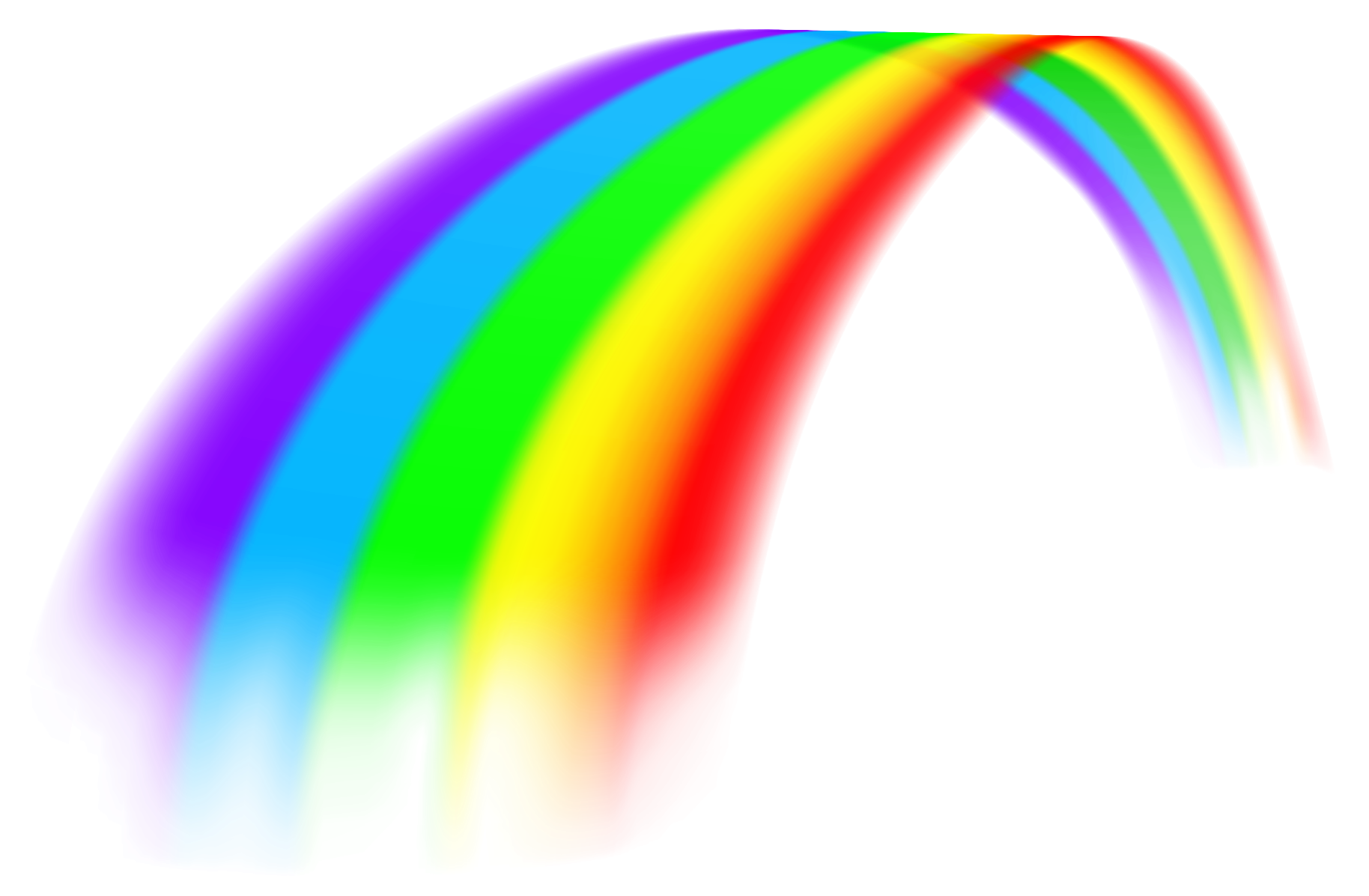 СЦЕНАРИИ ИГРОВОЙ ПРОГРАММЫ «Радуга затей»                                                                 Разработчик: Лукина Елена Петровна,                                                                                         педагог-организатор                                                     Группа дневного пребывания «Самоделкины»                                                                                            Возраст детей 4 – 5 летСамара, 2019Цели: - Закрепление с детьми полученных знаний посредством игр развивающей направленности.    - Создание благоприятного эмоционального состояния посредством музыкальной и двигательной деятельности. Задачи: - Закрепить у детей знания цветов радуги в их последовательности.    - Воспитывать эмоциональную отзывчивость, коммуникативные навыки, любознательность.    - Формировать умения работать в команде, поддерживать друг друга и сопереживать в коллективе.Участники: дети 4-5 лет, педагог, Карлсон, Почтальон.Оформление зала: Радуга из воздушных шариков по цветам радуги.Материалы и оборудование: мольберт, краски (гуашь), кисточки, вода, карточки с заданиями, фонограммы веселых детских песен.Работа с родителями: шары всех цветов радуги, нарядный ребенка в день праздника.Ход мероприятия(Звучит музыка. Входит педагог. Дети сидят на стульчиках)Педагог: Здравствуйте, ребята! Посмотрите в окошко, как красиво на улице, светло, свежо и очень ярко. И от всего этого на душе тепло, хочется петь, веселиться, кружиться и смеяться. А как вы думаете, от чего у нас такое настроение?Дети: Весна пришла!Педагог: Правильно, весна к нам пришла. Вы сегодня все такие нарядные, разноцветные!(Входит Почтальон, представляется и передает детям письмо от Карлсона и уходит) Педагог: Давайте прочитаем.Педагог читает письмо:Здравствуйте, друзья!  	Приглашаю вас в парк «Радуга затей». Возьмите с собою хорошее настроение.  Педагог: Ну что ребята, вы согласны отправиться в парк «Радуга затей», отпраздновать праздник весны. В парке все игры и станции связаны с названием цветов радуги. Проходным билетом в парк, будет задание отгадать загадку «Над рекой повисло разноцветное коромысло» Что это? Дети: Радуга!Педагог: Молодцы! (Под музыку выходит Карлсон).   Карлос: Здравствуйте ребята. Как я рад вас видеть в нашем парке «Радуга затей». Наш парк большой и необычный: здесь нет качелей и каруселей, но зато мы будем веселиться, отгадывать загадки, рисовать. Пешком его не обойти. Поэтому мы поедем на различных видах транспорта. Сейчас садимся в автобус. Завели, поехали.Игра с движениями: «Автобус».    Карлсон: Вот мы с вами прибыли на аттракцион «Бывает не бывает».Друзья мои, я буду вам показывать картинки с изображением предметов разного цвета. Если такое бывает, то вы хлопаете в ладоши и подпрыгиваете, если предмета такого цвета в природе нет, то вы стоите на месте.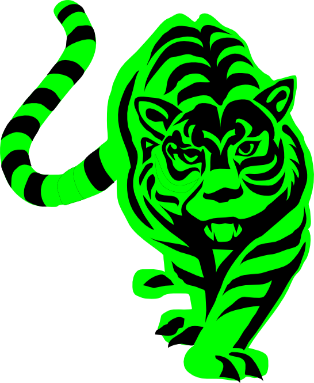 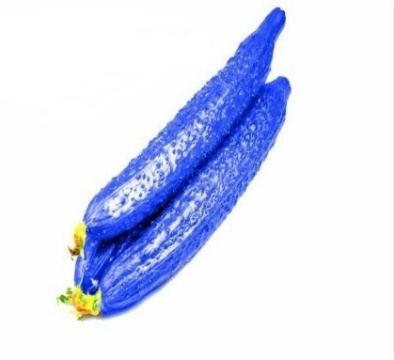 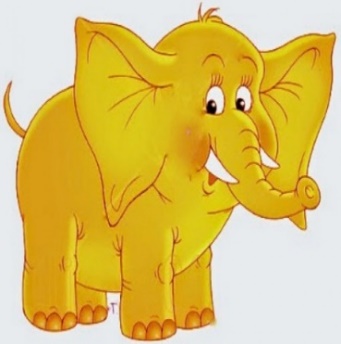 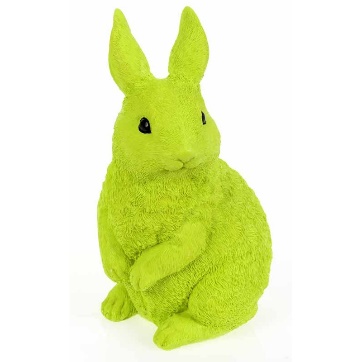 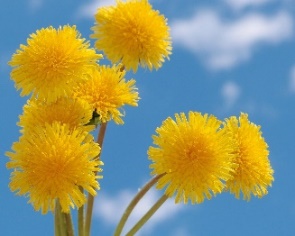 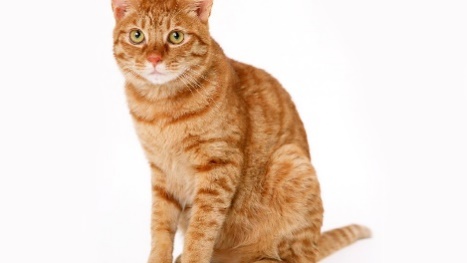 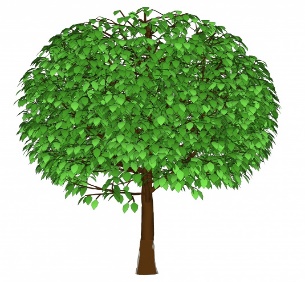 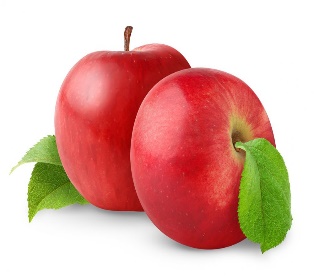 Карлсон: Вам понравилось на аттракционе? Дети: Да.Карлсон: К следующим аттракционам, полетим на самолете.Игра с движениями: «Самолёт»Карлсон: Потихоньку выходим, не толкаемся. Вот и прибыли на аттракцион «Назови цвет». Я буду вам показывать цветные картинки, а вы ребята должны назвать цвет изображенного предмета.Развивающая игра: «Назови цвет»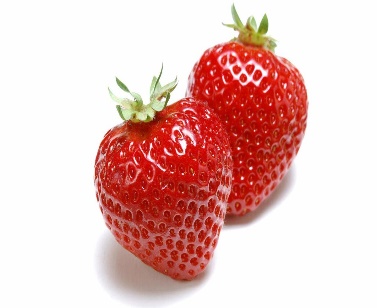 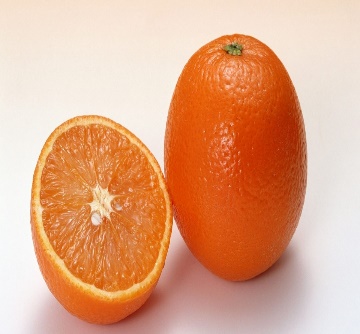 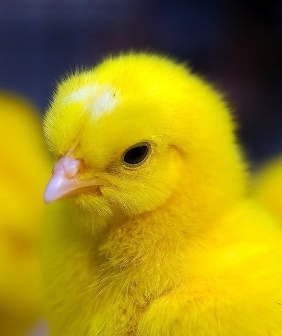 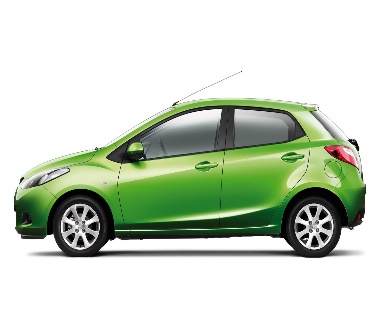 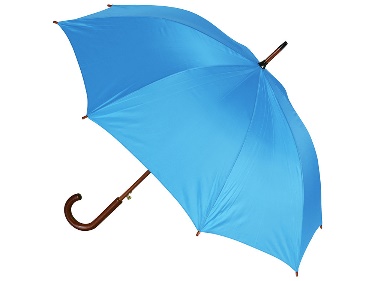 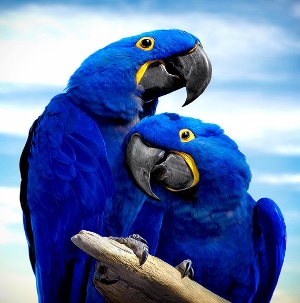 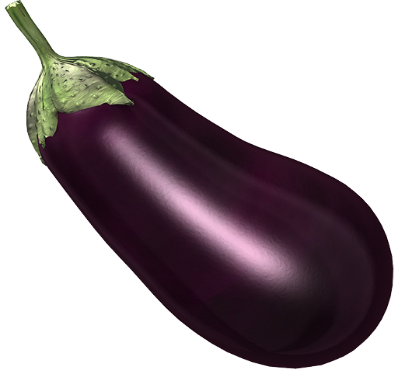 Карлсон: На следующей аттракцион отправляемся на поезде.Игра с движениями: «Паровоз»Карлсон: Прибыли на аттракцион «Разноцветные загадки».  В загадках встречаются названия цвета предмета, который нужно отгадать вам ребята:1) Сам алый, сахарный,    Кафтан зеленый, бархатный (Арбуз)2) Красные лапки,    Щиплет за пятки,    Беги без оглядки. (Гусь)3) Зимой белый,    летом серый. (Заяц)4) Рыжая птичница в курятник пришла,    Всех кур пересчитала, с собой унесла. (Лиса)5) Желтый одуванчик    По двору идет.    Желтый одуванчик    Зернышки клюет. (Цыпленок)Карлсон: Молодцы! А теперь, ребята, я предлагаю покататься на цветной карусели.(Дети держатся за руки, идут по кругу с ускорением и произносят слова)Еле-еле, еле-еле,Завертелись карусели,А потом, кругом, кругомВсе бегом, бегом, бегомТише, тише, не спишите,Карусель остановите.Раз и два, раз и два – Вот кончилась игра.Карлсон: Весело покатались на карусели?Дети: Да!Педагог: Ребята, вам понравилось наше путешествие в парке «Радуга затей»?Дети: Да!Педагог: А давайте ребята мы нарисуем радугу и подарим её Карлсону.Карлсон: Мой любимый цвет –зеленый, я хочу, чтоб первый цвет у радуги был зеленый.Педагог: Нет, дорогой Карлскон! Все цвета радуги находятся в определенном порядке: красный, оранжевый, желтый, зеленый, голубой, синий, фиолетовый. Их мы не можем поменяться местами, потому что так создала природа. (Дети рисуют радугу- каждый по одному цвету в нужном порядке).Педагог: А теперь давайте повторим вместе со мной цвета радуги в нужном порядке, чтобы запомнить. А рисунок радуги подарим Карлсону.(Дети повторяют цвета радуги и дарят Карлсону рисунок).Карлсон. Ребята спасибо вам, порадовали вы меня. До новых встреч! (Карлсон уходит).Педагог: Настала пора возвращаться в группу. Для этого нам надо произнести волшебные слова: «Будем дружными всегда, как у радуги цвета».(Дети повторяют слова)Список литературы:Лежнева С.С., Булатова И.Н. Сказка игр, - 3-е изд. – Мн.: Полыми, 2012.Лебедева А.И. Игротека. – М.: Малыш, 2009.Развивающие игры: – М.: Изд-во Эксмо, 2015.